Vocabulary.  You will not use ALL the choices.Expression: ______				A.  A number that multiplies a variableCoefficient: _______			B.  Numbers, letters or a combination separated by operatorsConstant: __________			C.  A number sentence without an equal signTerm: ______________			D.  A number that when added to another number equals zeroVariable: ___________			E.  A number not multiplied by a variableLike Terms:___________ 			F.  A letter used to represent an unknown quantity					                                                                    G.  A positive or negative whole number                                                                           H.  Terms with the same variables and powersIdentify Correct Parts of ExpressionCombine Like TermsDistributeDistribute & Combine Like TermsFactorWrite three equivalent expressions for the perimeter of the rectangle:_____________________________________________________________________________________________________Write three equivalent expressions for  3(-4x + 5)_________________________________________________________________________________________________________________________________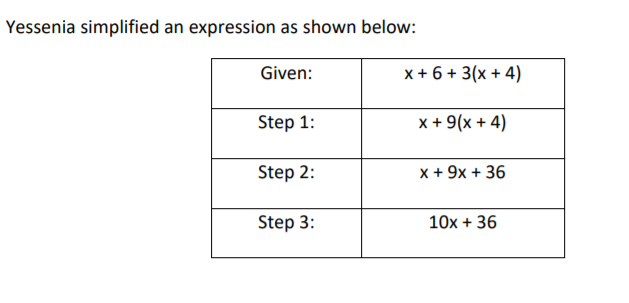 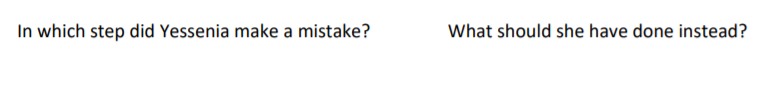 ExpressionSimplified2x + 3y + 8x – 43m + -3m + 4m + y -5x + x – 2y + 4y + 22x + 7y + 2 + x + y2x² + y + x² - 3y – 4x5x + y³ + 2y³    4(7y -2)    6(-q + 3r -8)        .3 (4a + b + 10)    12(3x + 2) - 243x + 5(x + y)-7(2m + 6) + 8m - 17     4x + 12     12y – 36	      60y + 20x + 80